Доступность для маломобильных групп населения
Имеется парковка для автотранспорта граждан с инвалидностью.
При входе в здание имеется кнопка вызова персонала. Вывеска дублирована шрифтом Брайля.



          
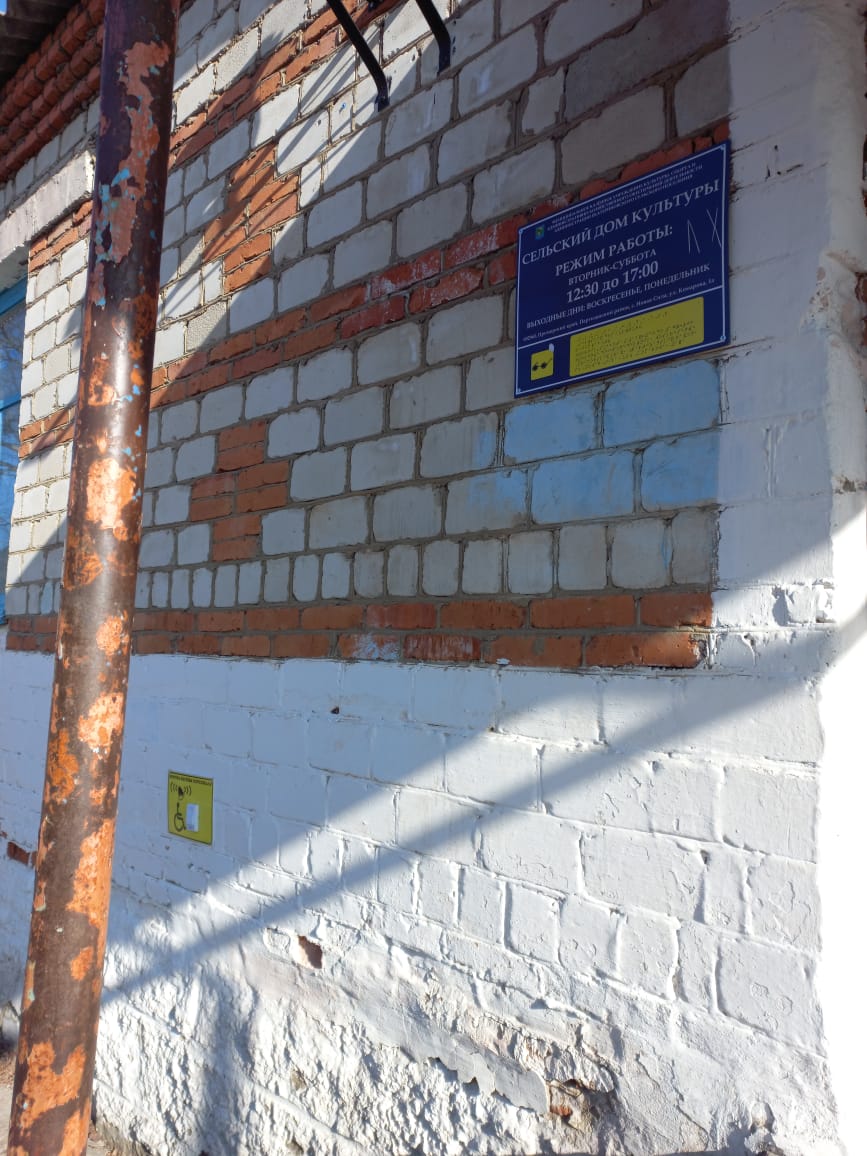 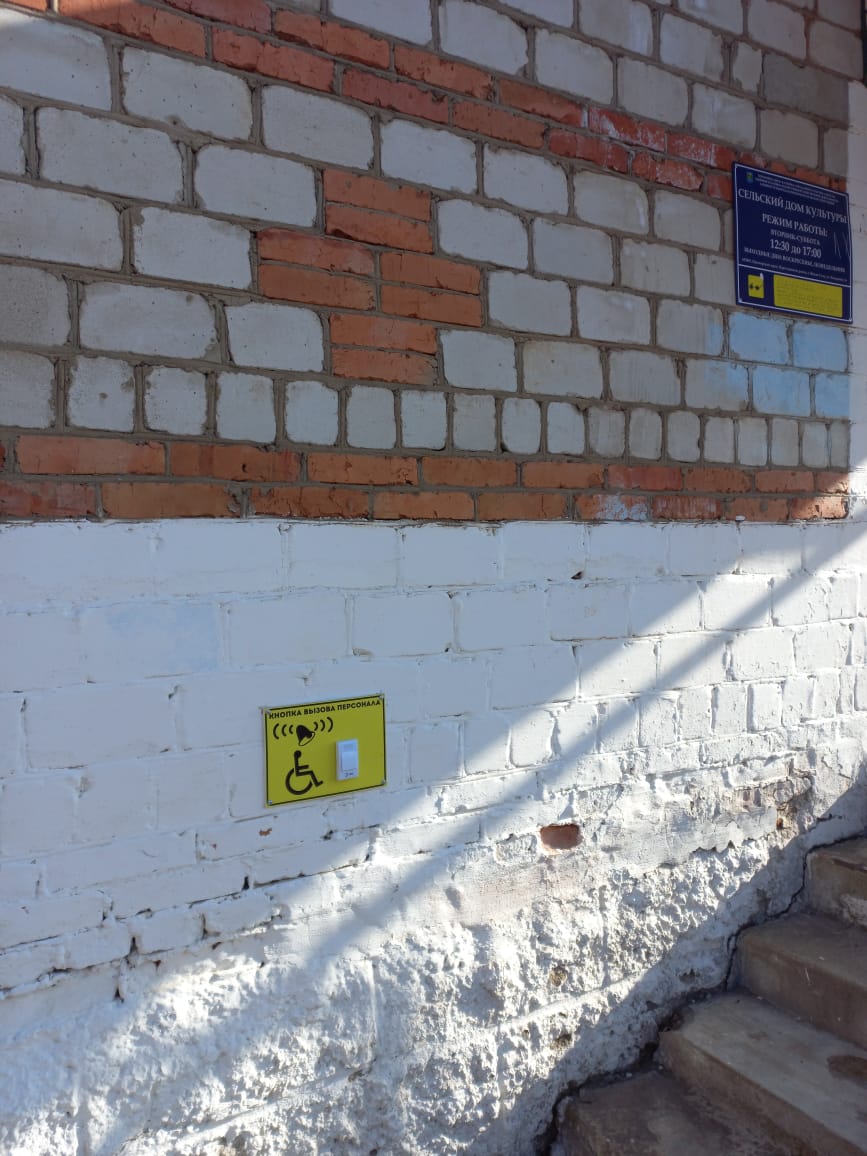 Муниципальное казенное учреждение культуры, спорта и административно – хозяйственного обеспечения деятельности администрации Екатериновского сельского поселенияСельский дом культуры с. Новая СилаМуниципальное казенное учреждение культуры, спорта и административно – хозяйственного обеспечения деятельности администрации Екатериновского сельского поселенияСельский дом культуры с. Новая СилаАдрес:с. Новая Сила, ул. Комарова, д. 1аОстановки транспорта: нетАвтобусы: нет